TIME TABLE FOR FIRST SEMESTER M.TECH (CSE) FOR THE SESSION 2023-24W.E.F. 11.09.2023 MME: Mathematical  Methods in Engineering :Math dept  	                                     DM: Data Mining: S.MohantyADSA: Advanced Data Structures and Algorithms:Dr.S.Mohapatra			           WSN:S DasAdvanced Data Structures and Algorithms Lab:Mrs.S.Das&Dr.S.Mohapatra		           Computing Lab-1: Mr.M.PandaRM& IPR: Research Methodology& IPR: Room No: A410					ROOM NO. B-410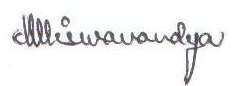 PIC, TIME TABLETIMEDAY9:00 AM-10.00 AM10-11 AM11-12 AM-12-1 PM1-2 PM2-3 PM3-4 PM4-5 PMMONDAYMME (A-410)MME (A-410)WSNBREAKCOMPUTING LAB-ICOMPUTING LAB-ITUESDAYADSACOMPUTING LAB-ICOMPUTING LAB-IBREAKRM&IPR(A-410)WEDNESDAYADSADMBREAKWSNADSA LABADSA LABTHURSDAYRM&IPR(A-410)ADSA BREAK     DMWSNFRIDAYMME (A-410)ADSA LABADSA LABDMBREAKSATURDAYREMEDIAL CLASSES, STUDENT MENTORING, INDUSTRIAL VISITS ETC. ON 1ST AND 3RD SATURDAYS OF EVERY MONTHREMEDIAL CLASSES, STUDENT MENTORING, INDUSTRIAL VISITS ETC. ON 1ST AND 3RD SATURDAYS OF EVERY MONTHREMEDIAL CLASSES, STUDENT MENTORING, INDUSTRIAL VISITS ETC. ON 1ST AND 3RD SATURDAYS OF EVERY MONTHREMEDIAL CLASSES, STUDENT MENTORING, INDUSTRIAL VISITS ETC. ON 1ST AND 3RD SATURDAYS OF EVERY MONTHREMEDIAL CLASSES, STUDENT MENTORING, INDUSTRIAL VISITS ETC. ON 1ST AND 3RD SATURDAYS OF EVERY MONTHREMEDIAL CLASSES, STUDENT MENTORING, INDUSTRIAL VISITS ETC. ON 1ST AND 3RD SATURDAYS OF EVERY MONTHREMEDIAL CLASSES, STUDENT MENTORING, INDUSTRIAL VISITS ETC. ON 1ST AND 3RD SATURDAYS OF EVERY MONTHREMEDIAL CLASSES, STUDENT MENTORING, INDUSTRIAL VISITS ETC. ON 1ST AND 3RD SATURDAYS OF EVERY MONTH